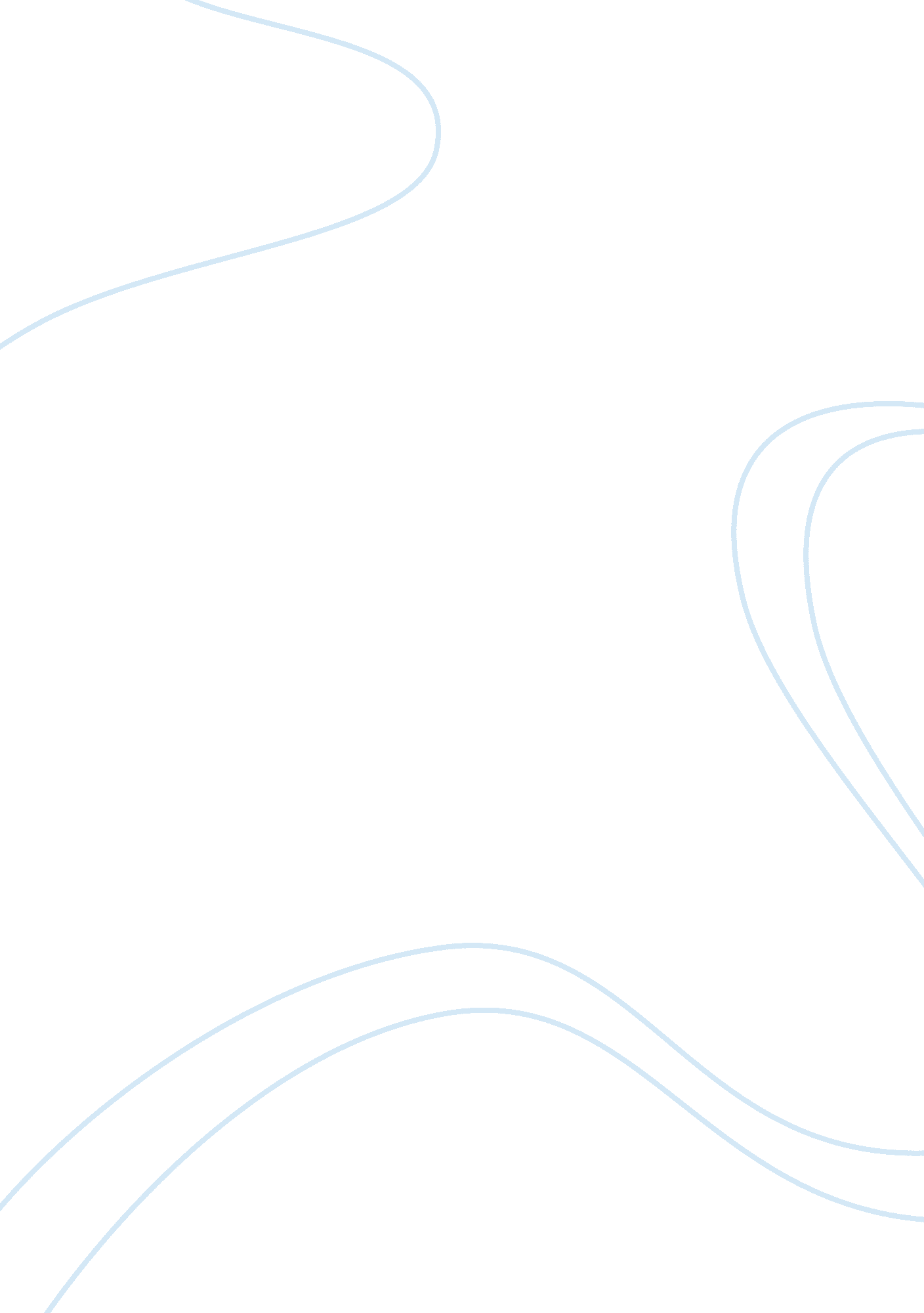 General manager essayBusiness, Accounting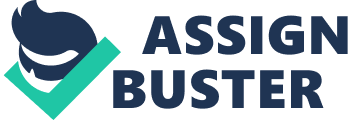 STRICTLY PRIVATE AND CONFIDENTIAL Ir. Fredy Sibarani com Direct: +62 22 200 6535 Mobile: +62 8180 935 7788 +62 21 26700078 Assistant to President Director/General Manager , Perum Perumnas Senior Advisor/Investor, PT Trimegah Securities, Tbk – Bandung Jan. 2009 — Now Jul. 2007 – Oct. 2008 Advising my self and several potential equity investors trading their money in stock. Team Leader, PT PP London Sumatra Indonesia, Tbk – Jakarta Jan. 2007 – Jul. 2007 Led land acquisition tim in palm plantation at Lubuk Lingau : Lahat, Bingin Teluk, Muara Rupit, Musi Banyuasin, Terawas – South Sumatra. Owner, CV Fridia Prima Sentosa – Bandung Led owned business in motorbike service, agriculture, laundry and foodcourt. Aug. 2005 – Jan. 2007 Finance and Operation Director, Bank BTPN, Tbk – Jakarta/Bandung Jan. 2003 – Jan. 2005 Led general affair division, finance and accounting division, operation and administration division and information technology division. Preparation of IPO. Education: Group Head-VP, Risk Management Unit – IBRA/BPPN Aug. 2001 – Jan. 2003 Jakarta Maintain, supervise and review of closed banks and restructured banks in one obligor concept. Team Leader-AVP, Asset Management Credit (AMC) – Unit – IBRA/BPPN Aug. 1999 – Jan. 2001 IPMI (MM/MBA) (2009-2010) (S-2) Executive Development Program Bank Niaga (1990-1991) (Banking Diploma) Engineer (1988) in Civil Engineering, Bandung Institute of Technology (ITB), Indonesia (S-1) Maintain and control all bank’s asset data which transferred to IBRA using many tools and systems. Support all other units with core/credit asset trasferred to IBRA. Also as AMC Administration- Operation-Information Support and User Representative with the IBRA/BPPN systems. Personal : Birth Date: Dec 22, 1964 Indonesian Citizen Married with 2 Children Hobbies: Tennis, Reading, Movie, Travel, Biker, Golf. Division Head, SM – MIS; Corporate Secr. , PT Bank Mayapada Int’l, Tbk – Jakarta Aug. 1995 – Aug. 1999 Team Leader, AM – ISG (Inf. System Group), PT Bank Niaga, Tbk AO (Account Officer), AM – Medan Full Branch, PT Bank Niaga, Tbk Trainee – EDP, PT Bank Niaga, Tbk Site Engineer, PT Exotica, Jakarta Site Engineer, PT Panasia Synthetic, Bandung Feb. 1993 – Aug. 1995 Feb. 1991 – Feb. 1993 Jan. 1990 – Feb. 1991 Jun. 1989 – Jan. 1990 Aug. 1988 – Jun. 1989 